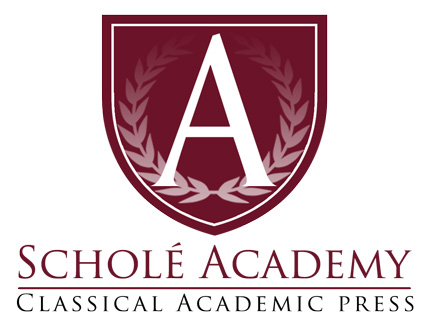 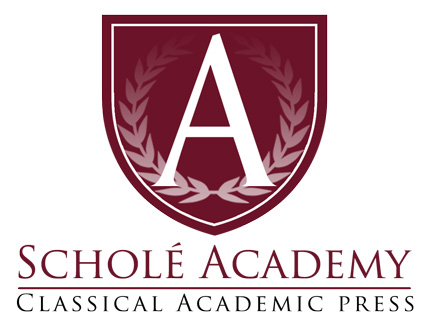 Eligible Students:Rising 7th - 12th graders: Previous drawing experience is recommended for this course as our primary focus will not be on establishing foundational drawing skills, but on developing pre-existing skills to effectively and creatively communicate ideas and narratives. Students who have completed courses such as Drawing With Color,  Intro to Painting, or any previous drawing course will be well equipped to join  Illustration. A sense of wonder, creative courage, and perseverance are beneficial postures for flourishing in this course. Class Start Date: September 6, 2022Orientation Session: Tuesday, August 30, 2022 at 3:30pm (EST) End date: January 20, 2023Section 1 Class Times: Tuesdays and Thursdays: 9:30am–10:15am (EST)Section 2 Class Times: Tuesdays and Thursdays: 3:30pm–4:45pm (EST)Instructor: Mrs. Nicole ParnellE-mail: nleubecker.scholeacademy@gmail.comSchedule for Illustration:Class Sessions Dates: Classes will take place on Tuesdays and Thursdays for 16 weeks and 32 classes.**Please note the above times are the anticipated class sessions for this course. However, all dates are subject to change as the instructor’s circumstances might dictate (e.g. illness, family emergency). Any classes canceled by the instructor will be made up at an alternate time designated by the instructor. Illustration  Course Map:	Quarter 1Introduction to IllustrationCommunicating through Images	3.  Components of Compelling Illustration Quarter 2	1. Combining Text and Image	2. Character Design	3. Creating Narrative-Based IllustrationsOffice Hours:  In addition to scheduled class times, I will be available to meet with students and parents by appointment to answer questions or review class material. Required Course Materials:Any kind of sketchbook (minimum size 8x10in.): We will use these for exercises. If you already have one that you use, that will do!Pad of 11 x 14 white drawing paper (50–80 lb. medium surface), 24 sheets minimum. Any brand.Set of colored pencils and/or colored artist markers, 30 count at least. Prismacolor, Staedtler, or Arteza recommended. See links for examples: markers and/or colored pencilsSet of Graphite Pencils (with various degrees of hardness) See link for example. If you already have drawing pencils that you use, that will do!Set of black artist pens (Assorted) See link . Additional Materials (Optional)Watercolor Set (any brand) Watercolor paperIllustration Course Description: Through this course, students will be encouraged to explore the endless possibilities in illustration through a variety of mediums and illustrative styles. Students will develop narrative and sequential illustrations that clearly communicate ideas and are visually and aesthetically compelling. After experiencing the work of contemporary illustrators and identifying the qualities of successful illustrations, students will begin creating their own designs, original characters and settings. Through demonstrations, personal instruction, and creative exercises, students will explore different subjects/compositions, textures, papers, and application techniques suitable for each unique medium.    Students will be encouraged to practice exercises taught in class and may need to work outside of class to complete projects. Along with hands-on studio work, students will participate in regular class critiques, creating a forum for the group to constructively collaborate and discuss creative outcomes. Individual artist statements will be required with most finished pieces of work, giving students another opportunity to articulate their interpretive intent and their understanding of process and design concepts. Students can also expect ongoing dialogues about contemporary illustrators, the rich history of art. This course is supplemented by readings and reflections on art and faith by authors such as C.S. Lewis, Francis Shaffer, Pope John Paul II, and Makoto Fujimura, which will be provided by the instructor. The hope of the instructor is that through engagement in the class, students will be brought to a deeper appreciation of the visual world and the creative love of its Maker.Student Expectations Students are expected to arrive to class on time with their needed materials prepped and ready to use. Students are expected to listen attentively and participate actively in class discussions and exercises. Each individual is responsible for staying up-to-date with classwork/assignments and for taking the initiative to reach out when in need of help. Unless due to emergency or illness, students are expected to communicate absences with me at least a full day prior to the class in question. Unexcused absences and tardiness will affect the student’s class participation grade. Student Evaluation: GradingI will be providing  feedback constantly through zoom as well as in writing. In addition to this, I will assign the following grades to the student’s level of achievement: magna cum laude (with great praise); cum laude (with praise); satis (sufficient, satisfactory) and non satis (not sufficient).  Ideally, every average student working diligently should do praiseworthy work (cum laude).  Those who excel beyond this expectation will be the magna cum laude students.  Students who do adequate but not praiseworthy work be designated satis.  Non satis means lacking sufficiency or adequacy.Student Evaluation: Mastery Portrait At the completion of this course cum laude students will be able to… Operate successfully in a studio setting and care for their materialsUnderstand the relationship between text and imageCreate impactful and expressive illustrations Articulate different methods of illustration using a variety of techniques Design their own unique characters and settings Critique their own and other’s art in an informed mannerMake intentional artistic decisions and investigate self-generated ideas Student Evaluation: Assignments, Types & WeightsStudents will be evaluated in the following categories: Class Participation: 30%Homework and Exercises: 30% Projects: 40%Student Evaluation: Academic DishonestyStudents will spend the majority of the class creating original pieces of art. Claiming someone else’s work as your own is a serious and punishable offense. A plagiarized assignment will result in a failing grade.The Virtual Classroom:We will be using the free online “virtual classroom” software provided by Zoom, one of the leading companies that provides such software.  The virtual classroom will provide students with interactive audio, text chat and an interactive whiteboard in which texts, diagrams, video and other media can be displayed and analyzed. We will provide students with a link (via email) that will enable students to join the virtual classroom.Specific information regarding the technology used by Scholé Academy (including required technology) can be found by visiting the Technology in the Classroom section of the Student Parent Handbook.  Students will submit documents by scanning and uploading them to their personal computer, then submitting  those files of their work to the designated Schoology assignment folder.  About the Instructor:Nicole Parnell holds a Bachelor of Fine Art in Studio Art from Messiah University, and specializes in two-dimensional studies. In addition to teaching, Nicole works as a freelance Artist in a broad range of mediums, including drawing, painting, and illustration. Her work has been exhibited in galleries such as the Susquehanna Art Museum, The Square Halo Gallery and the Aughinbaugh Gallery of Messiah University. Nicole is excited to share her passion for art and to continually explore with students what it means to be made in the image of God, and to demonstrate God's nature as a Creator through our ability to create. Nicole has extensive experience working with students of all ages and from a variety of educational backgrounds, particularly homeschoolers, and students transitioning to virtual learning. She is appreciative of the opportunity to teach through Scholé Academy, and is eager to foster artistic reverence, wonder, and growth, and to provide students with a faith-based creative environment. 